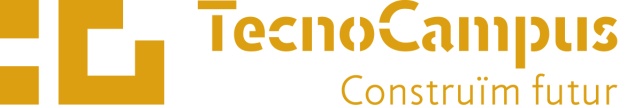 INSCRIPCIÓ THE YOUNG ENTREPRENEURS SUMMER CAMPUS!Dades personalsDades del cursDates: 1, 2, 3, 4, 5, 8, 9, 10, 11 i 12 de juliolHorari: De 9.15 a 13.30hPreu: 400 euros (380 euros si s’abona la matrícula abans del 15 de maig)Lloc: Innolab (laboratori d’innovació i creativitat del TecnoCampus)Adreçat a nois i noies entre 14 i 16 anys.Places límit: 22 personesForma de pagamentTransferència bancària al nº de compte 2038.6697.78.6000078993 indicant el nom i curs (YESC). Enviar comprovant a universitatestiu@tecnocampus.cat Més informacióhttp://www.tecnocampus.cat/young-entrepreneurs-campus universitatestiu@tecnocampus.catAmb la col·laboració deFundació Escola EmprenedorsNOMCOGNOMSCOGNOMSCOGNOMSCOGNOMSNACIONALITATNACIONALITATNACIONALITATDNIDNIDATA DE NAIXEMENTDATA DE NAIXEMENTDATA DE NAIXEMENTEDATEDATDIRECCIÓDIRECCIÓDIRECCIÓDIRECCIÓCODI POSTALLOCALITATLOCALITATLOCALITATLOCALITATPROVINCIATELÈFONTELÈFONEMAILEMAILEMAIL